«Қабілеттілікті зерттеу»     Мектебімізде  3.12.2021 күні 7-сыныптар арасында  «Қабілеттілікті зерттеу» бойынша оқушылардан автоматтандырылған жүйе бойынша сауалнама алынды.Мақсаты: Мамандыққа деген танымдық қызығушылық ынтасын, байқаушылығын, ілтипаттылығын дамыту; Жеке тұлғаның психологиялық құрылымы туралы түсінік беру; Сауалнаманың нәтижесі: 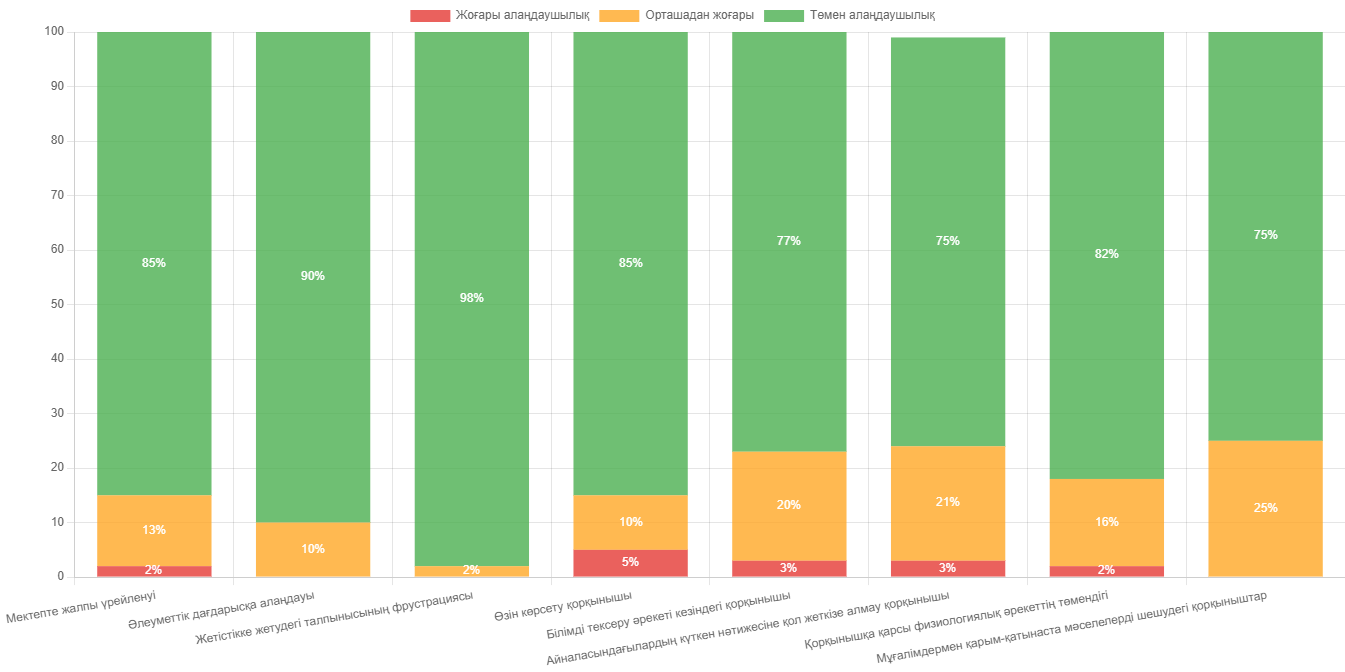 Мектеп психологы: Ф.Садуакасова